Olá, Sr.Jose  Bom dia!Você tem recebido nossa cotação da máquina de gelo em bloco de 3 tons (bloco de gelo de 5 kg) no 6 de Junho? Poderia deixar-nos saber sua idéia?
1. Propósito de uso de geloGostaria de fazer alguma comparação de características de gelo, desejo que iria dar-lhe alguma inspiração de qual tipo de máquina você realmente precisa:

* O preço da máquina de gelo em bloco está na segunda parte. Esta máquina tem o mais longo período de armazenamento e adequado para transporte de peixes de longa distância.
* A máquina de gelo em escama é mais economica, mas o gelo vai ser derretido em pouco tempo. É amplamente utilizada para transporte de peixes de distância curto e médio.2. Cotação da máquina de gelo em escamaJose, como a capacidade de saída de nossa máquina de gelo em escama varia de 1-20 tons, aqui lhe cotamos nossa máquina de 3 tons para sua referencia preliminar:* Este preço está com base na fonte de alimentação de 380 V, 50 Hz, 3 fases da Angola , o barril de evaporador de aço carbono e o refrigerante R22.* O processo de fabricação de gelo é totalment automático, que é controlado pelo PLC de Siemens de Alemanha.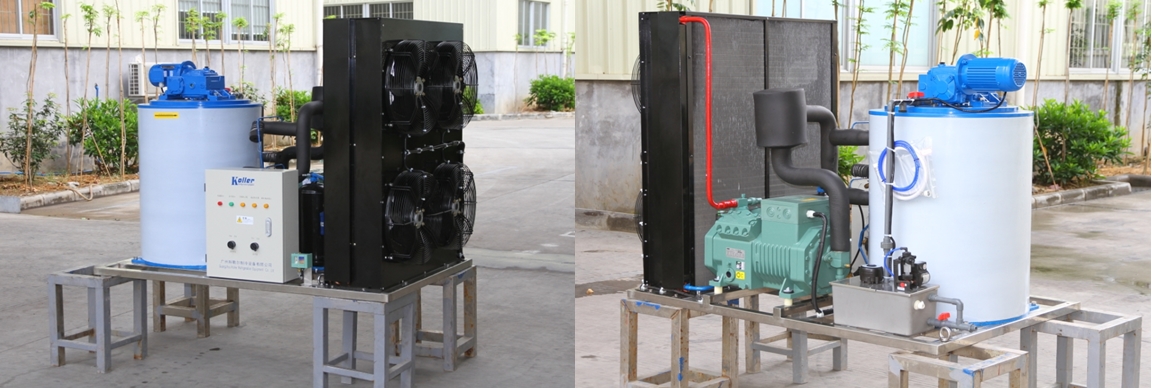 Máquina de gelo em escama de 3 tons KP30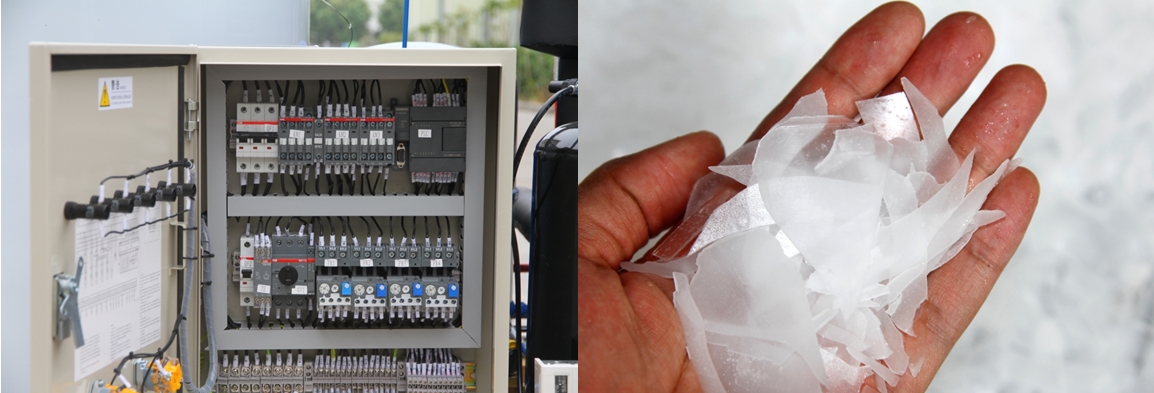 Componentes elétricos de ABB de marca reconhecida mundialmenteGelo em escama - seco e longo tempo de conservaçãoSr.Jose, poderia nos dizer quantas toneladas de gelo vai precisar por dia para seu negocio de pesca? Aguardo sua respostaObrigado!Atenciosamente, Sr Jam ko (Gerente de venda)  Celular:0086-159 2053 7377  Facebook:Jamko Ye             Whatsapp:0086-159 2053 7377
Skype:jamko_ye                    Viber: 0086-159 2053 7377  Wechat:422105828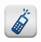 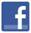 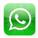 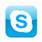 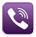 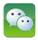 ModeloCapacidade diáriaCapacidade por horaTamanho de geloFonte de águaSistema de refrigeraçãoCompressor de Bock fabricado em AlemanhaDimensãoPreço FOB KP303 tons125 kg1.8-2.0 mmÁgua potávelSistema de refrigeração por ar15 HP1760 *1120 1460 mm10,050 USD